§5-113.  Notice of hearing1.  Notice by movant.  If notice of a hearing under this Act is required, the movant shall give notice of the date, time and place of the hearing to the person to be notified unless otherwise ordered by the court for good cause.  Except as otherwise provided in this Act, notice must be given in compliance with the Maine Rules of Probate Procedure, Rule 4 or the Maine Rules of Civil Procedure, Rule 4 at least 14 days before the hearing.[PL 2017, c. 402, Pt. A, §2 (NEW); PL 2019, c. 417, Pt. B, §14 (AFF).]2.  Proof of notice.  Proof of notice of a hearing under this Act must be filed before the hearing.[PL 2019, c. 417, Pt. A, §10 (AMD).]3.  Type size; plain language.  Notice of a hearing under this Act must be in at least 16-point type, in plain language and, to the extent feasible, in a language in which the recipient is proficient.[PL 2017, c. 402, Pt. A, §2 (NEW); PL 2019, c. 417, Pt. B, §14 (AFF).]SECTION HISTORYPL 2017, c. 402, Pt. A, §2 (NEW). PL 2017, c. 402, Pt. F, §1 (AFF). PL 2019, c. 417, Pt. A, §10 (AMD). PL 2019, c. 417, Pt. B, §14 (AFF). The State of Maine claims a copyright in its codified statutes. If you intend to republish this material, we require that you include the following disclaimer in your publication:All copyrights and other rights to statutory text are reserved by the State of Maine. The text included in this publication reflects changes made through the First Regular and First Special Session of the 131st Maine Legislature and is current through November 1. 2023
                    . The text is subject to change without notice. It is a version that has not been officially certified by the Secretary of State. Refer to the Maine Revised Statutes Annotated and supplements for certified text.
                The Office of the Revisor of Statutes also requests that you send us one copy of any statutory publication you may produce. Our goal is not to restrict publishing activity, but to keep track of who is publishing what, to identify any needless duplication and to preserve the State's copyright rights.PLEASE NOTE: The Revisor's Office cannot perform research for or provide legal advice or interpretation of Maine law to the public. If you need legal assistance, please contact a qualified attorney.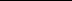 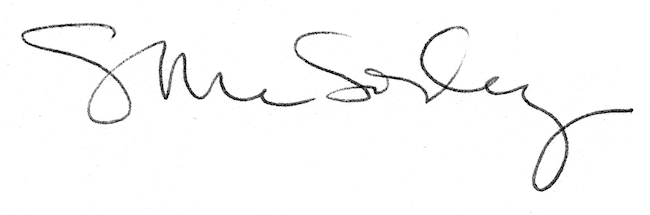 